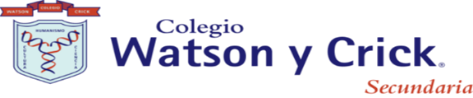 Ciclo escolar 2023-2024Examen diagnóstico Lee el siguiente textoLa cárcel de los librosQuerida Gabriela:	Recuerdo mi primer día en el nuevo colegio. Era una cálida mañana de septiembre, como las de junio, cuando iba a acabar 5º grado de primaria. A pesar de seguir viviendo en la misma casa, mi familia decidió cambiarme de colegio. Decían que mis compañeros no me entendían: yo era muy inteligente y pensaba que la inteligencia era una suerte, un regalo, una virtud; sin embargo, a mí sólo me causó disgustos. Cuando el profe me devolvía un ejercicio con un diez o cuando respondía con éxito a las preguntas de clase, yo observaba en mis compañeros miraditas de desprecio, comentarios y cuchicheos. Luego, en el patio y en la calle se burlaban de mis orejas, de mis gafas, de mi torpe forma de andar. Yo veía a otros compañeros que también tenían defectos físicos, pero me eligieron a mí. Pensé que la elección se debía a mi inteligencia y no lo podía entender.Aquella cálida mañana de septiembre acudía yo a un nuevo lugar, una escuela nueva donde esperaba que todo fuera distinto. Al entrar en clase de 6º A, pasaste lista y nos pediste que contáramos brevemente cómo habíamos pasado el verano. Casi todos los compañeros se conocían desde los tres años, eran amigos y muchos de ellos habían pasado el verano juntos.- Yo me llamo Héctor, soy nuevo y lo más importante de mis vacaciones ha sido la ilusión que me hacía este día - intervine con sinceridad.- que flojera- se oyó una voz a la que tú no respondiste. Yo tampoco lo hice, no sabía qué decir; pero pensé “vaya, ya me he colado otra vez”. Permanecí las dos o tres primeras semanas sin decir nada. Todos me miraban, pero nadie se me acercaba. Una mañana (creo que ya era octubre), Tomás llevó a clase caramelos porque era su cumpleaños: dio dos para cada uno; pero no había contado a mí, por lo visto, yo no existía aún para él. No sé si recordarás, Gabriela, que pediste a Tomás que me diera los suyos porque seguro que en casa le habían sobrado y los podría comer cuando volviera del colegio. Tomás obedeció y me dio los caramelos con una cara que recuerdo como si la tuviera ahora delante: rojo, con los labios apretados y el ceño fruncido, me tiró con desprecio los caramelos encima de mi mesa. Si en mi antigua escuela era Dumbo o Espantapájaros, ahora era Robacaramelos, así que me escondían colores, estuches; a veces, incluso la mochila.Yo entendía el enfado de Tomás, pero no que durara tanto su reacción, ni que chicos y chicas lo apoyaran.- Tomás- me acerqué.- Déjame en paz, listo- me cortó él, volviéndome la espalda. Los demás serieron.Terminé sexto con muy buenas notas, pero solo. En la calle tampoco tenía amigos. Normalmente los amigos de mis compañeros eran los propios compañeros, pero yo nunca pude llevarme bien con nadie. Cuando entré a secundaria, decidí no destacarme por nada y dedicarme sólo a estudiar. No iba a permitir que me marginaran y la única forma que se me ocurría para impedirlo era marginarme yo. Pasé los tres años de los libros de la escuela a los libros de casa. Estudiaba, leía, leía y estudiaba. Los personajes de los libros me hacían bien, no podían meterse conmigo y me decían cosas que me iban construyendo sin hacerme daño. Me he acostumbrado a la soledad, pero me duele, porque los libros me rodean como una cárcel de papel.Ahora, acabo de obtener mi título en medicina y recién entré a mi primer trabajo en el centro de salud del barrio. Me muero de miedo porque sé que la primera persona a la que me toque atender, se va a reír de mí.Te escribo a ti, Gabriela, porque fuiste la única profesora que me miró a los ojos.Un saludo.HéctorCon tus propias palabras realiza un resumen del texto en el que contestes a los siguientes cuestionamientos:¿Cuál es el problema?, ¿por qué sucede?¿Por qué se burlaban de Héctor sus compañeros? ¿Cuál fue la acción de los padres de Héctor frente al problema? ¿Por qué crees que Héctor decidió refugiarse en los libros? ¿Crees que fue la solución más adecuada?INSTRUCCIONES GENERALES: Lee con atención cada una de las preguntas y responde de acuerdo con lo visto en clases. Contesta con bolígrafo de tinta azul o negra; no uses lápiz. Son las características necesarias de la negociación en la resolución pacífica de los conflictos Escuchar y ser escuchados Protección de los intereses personales Tolerar las diferentes ideas Voluntad para establecer compromisos Imponerse al otro mediante la fuerzaI, II Y IIII, II, III, IV y VI, III y IV I, II y VII y VEs el conjunto de valores, conductas, actitudes o estilos de vida basados en el respeto por la vida y la dignidad de los seres humanos.No violencia Tolerancia Solidaridad Cultura de pazResolución pacífica de los conflictos  Es el fundamento de los derechos humanos IgualdadEmpatía Dignidad EquidadCompasión Los siguientes son requisitos de la solución no violenta de los conflictos exceptoDialogo Negociación CompasiónCompromiso Auto regulación de emociones  IIVVIIITodas las anterioresRelaciona las partes del conflicto con su definición correspondientePartes (1 punto)El proceso Las partesLos intereses El problema La forma mediante la cual se resuelve el conflicto Aquellos que tienen intereses irreconciliablesRequieren de negociación y sólo alcanzan una satisfacción parcial Es el motor del conflictoI a, II b, III c, IV d I b, II c, V a, III dI d, II a, III c, IV bI d, II c, III b, IV aI d, II a, III b, IV c No depende de la posición social o de los méritos, sino que es un valor inherente a cada persona. Amistad Dignidad Inteligencia AdolescenciaAdultez Se encarga de proteger y promover los derechos humanos y tiene varios países afiliados, entre ellos México, Canadá y Estados Unidos. ONGDIF UNICEFONUCONAPREDSe encarga de proteger, promover y observar el cumplimiento de los derechos humanos de las personas mayores de edad. CNDHFMIONUUNICEFCONAPREDEs el organismo de la ONU encargada de proteger y promover los derechos de los menores a nivel internacional. UNICEFCONDUCEFBanco Mundial CONAPREDONURelaciona los organismos con sus siglas correspondientes Comisión Nacional de los Derechos Humanos          ( )ONUFondo de las Naciones Unidas para la Infancia          ( )UNICEFOrganización de las Naciones Unidas                           ( )CNDHSistema Nacional para el Desarrollo Integral de la familia ( ) DIFOrganización no Gubernamental                                        ( ) ONGInstrucciones: Desarrolla lo que se solicita en la siguiente pregunta abierta Explica con tus palabras la importancia de los derechos humanos usando los siguientes conceptos: DignidadComunicarse DialogarUso de Razón Proyecto de vidaLibre elección Universales  